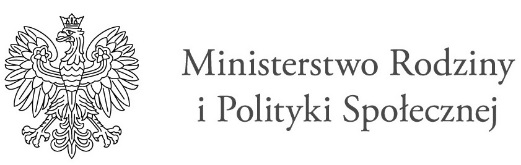 Klauzula informacyjna w ramach Programu „Asystent osobisty osoby niepełnosprawnej” – edycja 2023Zgodnie z art. 13 i art.14 rozporządzenia Parlamentu Europejskiego i Rady (UE) 2016/679 
z dnia 27 kwietnia 2016 r. w sprawie ochrony osób fizycznych w związku z przetwarzaniem danych osobowych i w sprawie swobodnego przepływu takich danych oraz uchylenia dyrektywy 95/46/WE (ogólne rozporządzenie o ochronie danych) (Dz. Urz. UE L 119 z 04.05.2016, str.1, z późn. zm.), zwanego dalej „RODO”, informujemy, że:Administratorem danych osobowych jest Gmina Ujsoły  34-371 Ujsoły ul. Gminna 1, nr tel 33 864 73 50, adres e-mail. ugujsoly@ujsoly.com.plWe wszystkich sprawach dotyczących ochrony danych osobowych, mają Państwo prawo kontaktować się z naszym Inspektorem Ochrony Danych na adres e-mail: iodo@ujsoly.com.plCelem przetwarzania danych osobowych jest realizacja Programu Ministra Rodziny i Polityki Społecznej „Asystent osobisty osoby niepełnosprawnej” – edycja 2023, w tym rozliczenie otrzymanych środków z Funduszu Solidarnościowego.Dane osobowe przetwarzane są na podstawie art. 6 ust. 1 lit e RODO, tj. w związku z wykonaniem zadania realizowanego w interesie publicznym lub w ramach sprawowania władzy publicznej powierzonej administratorowi oraz na podstawie art. 9 ust. 2 lit. g RODO, tj. przetwarzanie jest niezbędne ze względów związanych z ważnym interesem publicznym, na podstawie prawa Unii lub prawa państwa członkowskiego, które są proporcjonalne do wyznaczonego celu, nie naruszają istoty prawa do ochrony danych i przewidują odpowiednie i konkretne środki ochrony praw podstawowych i interesów osoby, której dane dotyczą, w tym do wypełnienia obowiązków w zakresie zabezpieczenia społecznego i ochrony socjalnej wynikających z Programu Ministra Rodziny i Polityki Społecznej „Asystent osobisty osoby niepełnosprawnej” – edycja 2023, przyjętego na podstawie ustawy z dnia 23 października 2018 r. o Funduszu Solidarnościowym (Dz. U. z 2020 r. poz. 1787).Dane osobowe będą przechowywane przez okres przewidziany w przepisach dotyczących przechowywania i archiwizacji dokumentacji, tj. przez 10 lat, licząc od końca roku kalendarzowego, w którym rozpatrzono wniosek.Źródłem pochodzenia danych osobowych mogą być wnioskodawcy, tj. osoby niepełnosprawne, rodzice i opiekunowie osób niepełnosprawnych oraz osoby zatrudnione/świadczące/realizujące usługi asystenta.Odbiorcami Pani/Pana danych osobowych są podmioty uprawnione do ujawnienia im danych na mocy przepisów prawa oraz podmioty realizujące świadczenie w imieniu administratora na podstawie umów cywilnoprawnych. Dane osób fizycznych przetwarzane przez Gminę Rajcza w szczególności dane osób świadczących/realizujących usługi asystenta na rzecz uczestników Programu lub opiekunów prawnych mogą być udostępniane Ministrowi Rodziny i Polityki Społecznej lub Wojewodzie Śląskiemu m.in. do celów sprawozdawczych czy kontrolnych.)Ma Pani/Pan prawo do: dostępu do swoich danych osobowych, ich sprostowania, uzyskania ich kopii, prawo do ograniczenia ich przetwarzania oraz prawo wniesienia skargi do Prezesa Urzędu Ochrony Danych Osobowych (ul. Stawki 2, 00-193 Warszawa, e-mail: kancelaria@uodo.gov.pl). Ponadto ma Pan/Pani prawo do wniesienia sprzeciwu co do przetwarzania danych, a administratorowi nie wolno już przetwarzać tych danych osobowych, chyba że wykaże on istnienie ważnych prawnie uzasadnionych podstaw do przetwarzania, nadrzędnych wobec interesów, praw i wolności osoby, której dane dotyczą, lub podstaw do ustalenia, dochodzenia lub obrony roszczeń. Podanie danych osobowych w zakresie wynikającym z Karty zgłoszenia do Programu „Asystent osobisty osoby niepełnosprawnej” – edycja 2023 lub realizacji Programu jest dobrowolne, jednak niezbędne do wzięcia udziału w Programie.          ……………………………                                             		   ……………………………………         Miejscowość i data                                                (czytelny podpis uczestnika Programu/opiekuna prawnego) 